Pesterzsébet, 2016. május 22.ifj. Takaró Tamás, lelkészCÍM???Lectio: Apostolok cselekedetei 8, 5-25„És Filep lemenvén Samária városába, prédikálja vala nékik a Krisztust. A sokaság pedig egy szívvel-lélekkel figyelmeze azokra, amiket Filep mondott, hallván és látván a jeleket, melyeket cselekedék.Mert sokakból, kikben tisztátalan lelkek voltak, nagy hangon kiáltva kimenének; sok gutaütött és sánta pedig meggyógyula. És lőn nagy öröm abban a városban. Egy Simon nevű ember pedig már előbb gyakorolta abban a városban az ördögi tudományt és elámította Samária népét, magát valami nagynak állítván: Kire mindnyájan figyeltek, kicsinytől nagyig, mondván: Ez az Istennek ama nagy ereje! Azért figyeltek pedig rá, mert sok időn át az ördögi mesterségekkel elámította őket. De miután hittek Filepnek, aki az Isten országára és a Jézus Krisztus nevére tartozó örvendetes dolgokat hirdeti vala, megkeresztelkedének mind férfiak, mind asszonyok. És Simon maga is hűn, és megkeresztelkedvén, Fileppel tarta; és látván, hogy jelek és nagy erők lesznek, álmélkodik vala. Mikor pedig meghallották a jeruzsálemi apostolok, hogy Samária bevette az Isten ígéjét, elküldék azokhoz Pétert és Jánost; Kik mikor lementek, könyörögtek érettük, hogy vegyenek Szent Lelket: Mert még senkire azok közül nem szállott rá, csak meg voltak keresztelve az Úr Jézus nevére. Akkor kezeiket reájuk veték, és vőnek Szent Lelket. Mikor pedig látta Simon, hogy az apostolok kézrátétele által adatik a Szent Lélek, megkínálá őket pénzzel, Mondván: Adjátok nékem is ezt a hatalmat, hogy valakire vetem kezeimet, Szent Lelket vegyen. De Péter monda néki: A te pénzed veled együtt vesszen el, mivel azt gondoltad, hogy az Istennek ajándéka pénzen megvehető. Nincsen néked részed, sem örökséged e dologban, mert a te szíved nem igaz az Isten előtt. Térj meg azért ezen gonoszságodból, és kérjed az Istent, ha talán megbocsáttatik néked szívednek gondolatja. Mert látom, hogy te keserűséges méregben és álnokságnak kötelékében leledzel. Felelvén pedig Simon, monda: Könyörögjetek ti énérettem az Úrnak, hogy semmi azokból, amiket mondtatok, reám ne jőjjön. Azok annakokáért, minekutána bizonyságot tettek, és hirdették az Úrnak ígéjét, megtérének Jeruzsálembe, és a Samaritánusoknak sok falujában prédikálák az evangyéliomot.”Alapige: Apostolok cselekedetei 8, 18-22„Mikor pedig látta Simon, hogy az apostolok kézrátétele által adatik a Szent Lélek, megkínálá őket pénzzel, Mondván: Adjátok nékem is ezt a hatalmat, hogy valakire vetem kezeimet, Szent Lelket vegyen. De Péter monda néki: A te pénzed veled együtt vesszen el, mivel azt gondoltad, hogy az Istennek ajándéka pénzen megvehető. Nincsen néked részed, sem örökséged e dologban, mert a te szíved nem igaz az Isten előtt. Térj meg azért ezen gonoszságodból, és kérjed az Istent, ha talán megbocsáttatik néked szívednek gondolatja.”Kedves Testvérek! Az Apostolok cselekedeteiről írott könyv kordokumentum. Képet tár elénk a keresztyén egyház hajnaláról, és arról a csodálatos erőről, amit a Szentlélek árasztott ki, és amely mozdította emberek szívének, életének megváltozását. Képet tár elénk tehát a keresztyén egyház hajnaláról, az evangélium terjedéséről, Jézus mennybemenetelétől, a pünkösdi Szentlélek kitöltésén át, az első gyülekezetek megalakulásán keresztül, Júdea, Samária megtérésén át, egészen Pál apostol missziói útjaiig. Ez a könyv tulajdonképpen azt mutatja be, hogy Jézus Krisztus miként folytatja itt a földön az ő munkáját. Mondhatnánk azt is, hogy ez a könyv az evangéliumok folytatása. Nem véletlenül követi az evangéliumokat, amiben is azt látjuk, hogy ugyanaz a lélek munkálkodik, mint ami Jézusban volt, de most embereken keresztül. Nem véletlen, hogy ha valaki figyelmes szívvel olvassa ezt a könyvet, azt látja, hogy pontosan olyan dolgok történnek Jézus Krisztus hittel és Szentlélekkel betöltött emberein keresztül, mint amelyeket Jézus maga cselekedett, amelyeket leírnak számunkra az evangéliumok. Ezek az emberek betegeket gyógyítanak, halottakat támasztanak, csodálatos erővel prédikálnak, mert a pünkösdi lélek kitöltetett rájuk, ez a lélek pedig Jézus lelke, amely ugyanazt a munkát folytatja, amelyikről olvashatunk az evangéliumokban. Kedves testvérek! Mai igére figyelésünkben a samáriai misszió egy epizódtörténetére fogunk figyelni. Elgondolkodtató, hogy százas, talán ezres számban történő csodák, megtérések közül, vajon Lukács, aki leírja ezt a könyvet, miért emeli ki és írja meg számunkra, azaz örök érvényűen ezt az imént hallott történtet? Miért kerül bele a Szentírásba, válik örök érvényűvé Filep, később Péter és János találkozása ezzel a Simon mágussal? Ez vajon miért kerül bele, miközben nagyon sok különös esemény történt. A Szentlélek éppen ezt a történetet írattatja meg és teszi hallhatatlanná Lukács által. Nehéz volna másra gondolni, minthogy egy olyan történéssel találkozunk, amely a keresztyén elő-évszázadokban majd újra és újra valamilyen formában aktuális lesz. Megtörtént, ahogy ott először Samáriában, megtörténik és félő, hogy meg is fog történni. Miről van szó? Röviden így foglalhatjuk össze: a keresztyén egyházba bekerültek olyan, magukat hívőnek gondoló, de kártékony emberek, mint amilyen volt ez a Simon nevű varázsló. Mit tudunk meg őróla? Azt olvastuk, hogy varázslásával ámulatba ejtette Samária népét. Azáltal pedig hogy különös jeleket és csuda dolgokat tett, az emberek elálmélkodva mondták: „Ez Istennek hatalmas ereje.” Van ilyen ma is? Érvényes még ez az ige a XXI. században is? Ördögi tudománnyal megfertőzve emberek félrevezetnek egyébként jóhiszemű embereket? Aktuális ez? Nagyon is aktuális! Magyarországon is virágoznak a jósdák. Emberek mennek el látókhoz, hogy elmondják nekik a jövőjüket. Számtalan családi házat járnak meg ingás emberek, akik erőket mérnek ki, hogy hova tedd az ágyadat és hova ne. Az emberek egy jelentős része horoszkópon tájékozódik és hoz meg döntéseket családi életére nézve, a párkapcsolati életére nézve, és sorolhatnám. Vannak emberek, akik rendkívüli, racionális módon megmagyarázhatatlan dolgokat képesek tenni, és valóban képesek tenni. Szavukra megmozdul a szék, jelenlétükben elfordul a kártyalap, és nem a szél mozgatja egyiket sem. Sátáni erők által fogvatartott médiumok megfelelő praktikák alkalmazásával testen kívüli élményeket tesznek lehetővé, valóban ma is. Embereket tettek és tesznek látóvá. Olyan képességekkel ruháznak fel, hogy belelát az egyik ember a másikba. Mondhatom bátran: XXI. századi varázslók. Okkult, titkos erőktől átitatott emberek, akik hatnak. Ó, mennyire hatnak! De sokan elmentek hozzájuk depressziós férfiak, kíváncsi, összetört szívű asszonyok, drámában felnövő fiatalok, válaszokat kérve és keresve, és nem tudták milyen ajtón lépnek be, amikor belépnek. Ezeket az embereket, ezeket a különös embereket, úgy látták, mint ahogy látta Samária népe ezt a Simont. Különleges, valamilyen erők birtokosa. És jól látták. Sátáni erők birtokolták őt. Vajon hányan járnak ma keresztyén közösségbe, akik érintettek okkult, azaz titkos tudományok által. Hányan lettek úgy keresztyénné, mint Simon, mert papíron azzá lett! Hogy éltek egy életet okkult hatás alatt, aztán valamiképpen elérte őket Isten igéje, és lett belőle egy furcsa, különös kettős ítélet. Elindultak egy úton, amelyről azt gondolták, ez a hívő élet útja, meg is keresztelkedtek, mint Simon, már keresztyének, de biztos így van ez? Belül is így van? Kedves Testvérek! Ha van köztünk olyan, aki okkult praktikák által fertőzött és tudja magáról, és azon veszi észre magát, hogy telnek-múlnak az évek, templomba is jár, de valami nem engedi közel a keresztyén élet leglényegéhez, Krisztus Jézushoz a lelkét, az kérjen segítséget. Mert ezek az erők megkötöző erők, és nagyon komolyan kell venni őket. Mit tesz Simon, látva a Filep által véghezvitt valós csodákat és gyógyulásokat, megtéréseket? Csatlakozik, belép az egyházba. Valamilyen hite is van. Zavarba ejtő, mert Károlyi / Károli??? jelzi: „Simon maga is hűn, csatlakozik Filephez, és megkeresztelkedik általa”. Valamilyen hite van. Kedves testvérek! Simon hitével kapcsolatban az első kétely e kapcsán fogalmazódik meg bennem. Azt mondja az ige: „Csatlakozott Filephez.” Most felolvasom azt, hogy az első megtért keresztyénekről mit ír az evangélium: „Az apostolok kezei által pedig sok jel és csoda lőn a nép között és egy akarattal mindnyájan a Salamon tornácában voltak. Egyebek közül pedig senki nem ment közéjük elegyedni, hanem a nép magasztalá őket. Hívők pedig mind inkább csatlakoztak az Úrhoz, úgy férfiaknak, mint asszonyoknak a sokasága.” A samáriai misszió azt mutatja be, hogy az egyebek közül hogyan szivárognak be az egyházba emberek, akik az ártására lesznek. Bele elegyednek. És hogy is olvastam? Hogy a hívők, akik valóban megtértek Jézushoz, kihez csatlakoztak? Az Úrhoz. Simon nem, ő Filephez csatlakozott. Megkezdődik a tekintélyes erővel vezető, a prédikáló, a gyógyító személyhez dörgölőzés pozíció, hatalom és haszon reményében. Ott sündörög Filep körül ez a varázsló. Ámul azon amiket lát, hogy micsoda erő és hatalom van itt. És csatlakozik Filephez. Nem az Úrhoz.Testvérek! Kihez csatlakozott emberek vagyunk? Te kihez csatlakoztál? Egy felekezethez? Egy gyülekezethez? Egy egyházközséghez? Azon belül egy körhöz? Egy emberhez? Vagy az Úrhoz csatlakozunk? Az az igazi egyháztag, aki az Úrhoz csatlakozott. Simon nagyon tudatosan Filephez csatlakozik. Bólogat, egyetért, vallásoskodik, beszél és beszélget a hitéről. Nem akar kimaradni az új szellemi áramlatból. Óriási erővel megy a keresztyénség előre. Ő nem akar kimaradni az újból. Simon az ige által érintett, de át nem formált egyháztag. Sündörög az igehirdető körül, nevét beírják a keresztelési anyakönyvbe, de ő csak a régit toldozza-foldozza. Pedig az új borhoz új tömlő kell Jézus szerint. Ő a kettőt együtt akarja. És mi változott vajon belül? Az a hit, ami benne ébred, milyen hit valóban? A választ a Péterrel és Jánossal való találkozás adja meg, ott ugyanis ez a férfi lelepleződik. Arra vetemedik, hogy pénzért megvegye a Szentlélek ajándékát. Hogy pénzért megvegye Isten Lelkét. Azt gondolja, hogy ha megveheti pénzen az Isten Szent Lelkét, neki is lesz olyan hatalma, mint ennek a Filepnek. Akkor derül ki, hogy ez a Filep a keresztyénségből semmit nem ért. Őt a hatalom, a pozíció, a rang és a pénz érdekli. Így mondja: „Adjátok meg nekem ezt a hatalmat.” Mivel a tekintélyes Péter és János, Jézus Krisztus apostolai érkeznek meg Samáriába, hogy megnézzék, hogy a samáriai misszió hogyan áll, most hozzájuk dörgölőzik. Milyen érdekes! Eddig Filephez csatlakozott, most hogy megjön két másik tekintélyes ember, most csatlakozik hozzájuk. Látja, hogy ezek meg képesek a Szentlélek keresztségre. Ezek is csudás képességű emberek. Most melléjük szegődik érdekből, haszonlesésből. Ő akarja adni-venni a Szentlelket. Birtokolni. Pedig testvérek éppen fordítva van. Akit Isten Lelke betölthet és birtokolhat, ő adja, küldi, állítja szolgálatba azt a gyermekét és szolgáját. Simon semmit nem ért, Simonnak nincs élő hite csak érdekei. Simon használni akarja Isten Szent Lelkét, ahelyett hogy önmagát adná Isten Lelkének a tulajdonába. Saul, a későbbi Pál apostol mikor megtér a damaszkuszi úton, azt kérdezi: „Mit akarsz Uram, hogy cselekedjem?” Állok a Te rendelkezésedre. Ezt jelenti ez a mondat. Simon pedig épp ellenkezőleg: a Lélek is álljon az én rendelkezésemre. „Adjátok nekem ezt a hatalmat.”A simónia vagy szimónia - talán sokak fülében ismerősen cseng ez a fogalom - innen ered. Komoly bűn. A középkori egyházban is sokszor gyakorolták. Ez nem más, mint a lelki javak, szentségek, egyházi hivatal megszerzése pénzen vagy valamilyen hatalmon. Ezeknek az adás-vétele. Komoly bűn. Innen van, Simon mágusról elnevezve. Aztán Péter keményen válaszol: „Vesszen el veled együtt a te pénzed, mert azt gondoltad, hogy az Istennek ajándéka pénzen megvehető. Kiderül, a Simonban lévő hit messze nem élő hit. Ez az ember csatlakozott a keresztyén gyülekezethez, különösen Filephez, de Isten ajándéka, a Jézusba vetett élő hit nem érinti meg a szívét, az életét. Hozzá nem csatlakozott. Folytatja Péter: „Nincsen néked részed, sem örökséged e dologban, mert a te szíved nem igaz az Isten előtt. Térj meg a gonoszságodból.” Simon szíve önigazult szív, Isten által nem megigazított szív. Nem éli át sose Jézus bocsánatát. Sőt megdöbbentő: nem is képes bocsánatot kérni. Istenhez nem tud bocsánatért imádkozni. Megkötözött ember. Hogy mondja? „Könyörögjetek ti értem, az Úrnak, hogy semmi azokból amiket mondtatok, rám ne jöjjön.” A megkötözöttség egyik jele lehet, amikor valaki éveken át hallgatja az igét, de sosem tudja kimondani azt: Bocsáss meg Uram! Mert egy másik lélek nem engedi. Íme, a nem megigazított szív jelei: Nem tud beszélni a bűneiről. Megijed, mert tudja, hogy amit Péter szájából hall, abból valami nagy baj lehet az életében. Megijed, fél, összeretten, de a bűnéről Isten előtt nem beszél. Annyit sem tud mondani, hogy ne haragudj Uram, most már értem legalább, hogy adni-venni akartam a Te lelkedet. Azt mondja: „Kérjétek ti Istent.” Imádkozzatok ti helyettem. Aztán jellemzi a Simonok lelkületét az is hogy tekintélyesek, nagyok, jelentősek akarnak lenni. Most is, mint a korábbi életszakaszában mikor az emberek őt csodálták, most is hatalmas akar lenni. Hatalmat bármi áron. Kész ezért fizetni is, hogy őt valami nagynak tartsák. Péter, Filep, János hogy járták Jeruzsálem, Júdea, Samária utcáit? Egy cél vezérelte őket, hogy megmutassák az ő Uruk milyen nagy, hogy legyőzött bűnt és halált. Erről szól az evangélium. Simon épp ellenkezőleg: ő akar nagy lenni.Aztán világosan látszódik az is, hogy Simonnak nincs élő kapcsolata Krisztussal. Ezért az egyházat, az egyház embereit, tekintélyét a maga hasznára, a karrierje építésére akarja használni. Nincs semmi mondanivalója Istennek. Nem imádkozik. Nem mond Istennek magáról semmit és végképp nem beszél a vétkeiről. A Simonoknak igazából nincs mondanivalójuk Istennek önmagukról, a belső életükről, és végképp nincs a vétkeikről. Aztán a Simonokat a korszellem irányítja. Mi most az előnyös? Merre megy a világ? Terjed a keresztyénség? - Akkor legyünk keresztyének! Hátrányt jelent keresztyénnek lenni? - Akkor lépjünk ki! Mi most az előnyös? Kihez, hová érdemes tartozni? Mit szólnak hozzá? Mi éri meg nekem? A keresztyénség ilyen erővel terjed? Akkor legyünk azok! Akkor én is csatlakozom. - gondolja ő.Egyszer eljött hozzám egy férfi és egy asszony, hogy kereszteljük meg a gyermeküket. Kérdezem: Önök össze vannak házasodva? - Mondják, hogy: Nem. - Meg vannak keresztelve? - Nem. - Jártak valamilyen keresztyén felekezetbe eddig? - Nem. - Terveznek járni valamilyen keresztyén közösségbe? - Nem. Ránézek a férfire, kérdezem tőle: Miért akarja, hogy a gyermekét megkereszteljük? Ha ön nincs a felesége, az élettársa nincs. Ha soha semmit nem tettek az egyházban és az egyházért. Ha nem csatlakoztak sosem. Vajon miért kereszteljük meg ezt a gyermeket? - Ezt válaszolta: Úgy gondoljuk, most egy olyan korszak jön, amiben hasznos lehet. Most megéri! Ilyen kurzus van. Testvérek, nagy különbség van a köpönyegforgatás és a valóságos pálfordulás között. Valaki önös érdekből tesz valamit, mert ilyen kurzus van, vagy valakinek a szíve fordul Isten felé.Vajon hány kegyesen beszélő érdekember vezet ma Magyarországon egyházi testületeket, intézményeket? Mi lesz a Krisztus-test, az egyház, valóságos szolgálatával? Tudjátok-e hogy az nyugat-európai katolikus teológiákon mérhető számú homoszexuális papnövendék van? Nem tag, papnövendék! Vajon ki engedte meg, milyen egyházi felső hatalom, hogy ők felszentelt papjai legyenek, nem a katolikus, az Úr egyházának. Milyen lelkületű egyházi vezetés az, amelyik a korszellemmel fut, és átlép azon, hogy Isten Lelke mit diktál, és hogy kellene. Nem tudom, hogy hallottátok-e, hogy Ferenc pápa nem most, jóval korábban, meglebegtette, hogy elődjéhez hasonlóan elképzelhetőnek látja, hogy ő is le fog mondani. Így mondta: Nem fog szolgálni élete végéig. Egy pápa. Vajon milyen egyházon belüli erők mozgását érzékeli, amivel nem tud azonosulni? Hány Simon mágus vezető hoz döntéseket? Most már végül hadd mondjak valamit, a már Jézust nem csak komoly hittel követő, de szolgáló testvéreimnek. Ez a történet figyelmeztet minden Jézust szolgálót. Nagyon lassan és nehezen értettem meg azt, hogyan létezik az, hogy Filep nem vesz észre semmit abból, ami történik körülötte. Nem hogy nem utasítja el ezt a Simon mágust az egyházból, hogy védje az egyházat tőle, hanem belekereszteli. Ő kereszteli meg. Hogy nem látta ez a rendkívüli ember? Csak egy választ látok testvérek. Kapott Istentől egészen különös ajándékot arra, hogy evangelizáljon, hogy gyógyítson, hogy úgy hirdesse az igét, hogy emberek százai élete változzon meg a nyomában valóságosan. De nem kapott mindenhez lelki ajándékot. Nem látott, nem láthatott bele Simon mágus lelkébe. Nézzétek, ki az, aki belelát rögtön! Péter így szólt: „Mert látom, hogy te keserűséges méregben és álnokságnak kötelékében leledzel.” Péternek ugyanis volt diakrizisz lelki ajándéka. Ez a lelkek megítélésének az ajándéka. Azoktól kérdezem, akik az Úr Jézus gyermekei. Tudjátok-e hogy milyen lelki ajándékot kaptatok? Tudod-e? Ha tudod, működtetheti-e rajtad keresztül Isten Lelke azt, amit neked adott? Filep megkapta a gyógyítás és evangelizáció ajándékát, de diakriziszt nem. Lelkek megítélésének képességét. Ez neki nem volt. Testvérek! Figyelmeztet bennünket az ige, hogy szükségünk van egymásra a különbözőségünkben, a különféle, egymást kiegészítő ajándékokra. Isten használni akarja ezeket, azért adta. Valaki a kéz, aki ad és emel. A másik a bizonyságtévő száj. A harmadik, az igehirdetésének ajándékát kapta. A negyedik a láb, aki elmegy, és a beteget meglátogatja. Van, aki gyógyít azzal a lélekkel, és lelkiséggel, felkészültséggel, amit kapott. Szükségünk van egymásra az egyházon, a gyülekezeten belül. Filep csodálatos igehirdető. Irigylésre méltó az a szolgálat, amit Isten elvégez rajta keresztül. De Péter az, aki belelát ennek az embernek a lelkébe. Így van ez ma is? Vannak még lelki ajándékok, meg megajándékozottak? Egyszer beszélgettem egy csodálatos, nagyszerű református lelkésszel, akinek nem férnek be a templomába egy vasárnap délelőtt, és két istentiszteletet kell tartani. A templomajtóban mondta nekem, jöttünk be istentiszteletre: Tudod Tamáskám, nagy dolog, amit kaptam az Isten Lelkétől, de emberileg úgy fáj, hogy nincs mindenre ajándékom. És tudom, hogy mire nincs.Mit tesz Isten? Küld olyat, akinek meg van. A Filepek mellé Pétereket és Jánosokat. Hogy a Krisztus test, ami tagoktól áll egy egységgé legyen, és legyen ereje, hogy elvégezze azt a küldetést, amibe Isten beleállította az egyházat. Küldhet Isten olyat, olyanokat, akinek van valamije, ami nekem nincs. Az evangélium terjedését sosem tartóztathatják fel véglegesen a Simon mágusok.Hirdetem: nagy szükség van a szelíd Jánosokra, (János apostolra utalok természetesen) akinek olyan csodálatos, szeretni tudó lelke van, mint egy tanítványnak sem. Aki igazi pásztor és szereti a nyájat. Odafigyel rája. Nagy szükség van az áldott prédikátorokra, evangélium vivőkre. Azokra, akik a menny kapujáig segítik az embereket. Olyanokra, mint Filep, akik erővel hirdetik a Krisztust. És nagy szükség van az őrállókra is, azokra, akik látnak, értenek, határozottan szólnak és erősek. Akik védik az egyház bástyáit szerte e világon, a gyülekezeteket. Ezekre a Péterekre. Mindre szükség van. Reád is szükség van. Azt kívánom, hogy mindenki találja meg a helyét Krisztus egyházában, testében, megtalálva és betöltve Isten személyesen rád szabott feladatát, szolgálatát, hivatalát.Áldjon meg ebben mindnyájunkat az Úr Isten. Ámen!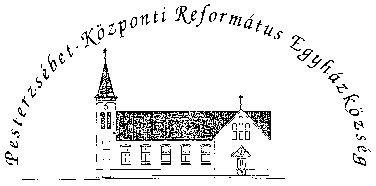 Pesterzsébet-Központi Református Egyházközség1204 Budapest, Ady E. u. 81.Tel/Fax: 283-0029www.pkre.hu   1893-2016